 питанием, гарантированности качества и безопасности питания, пищевых продуктов, используемых в приготовлении блюд, пропаганду принципов здорового и полноценного питания. 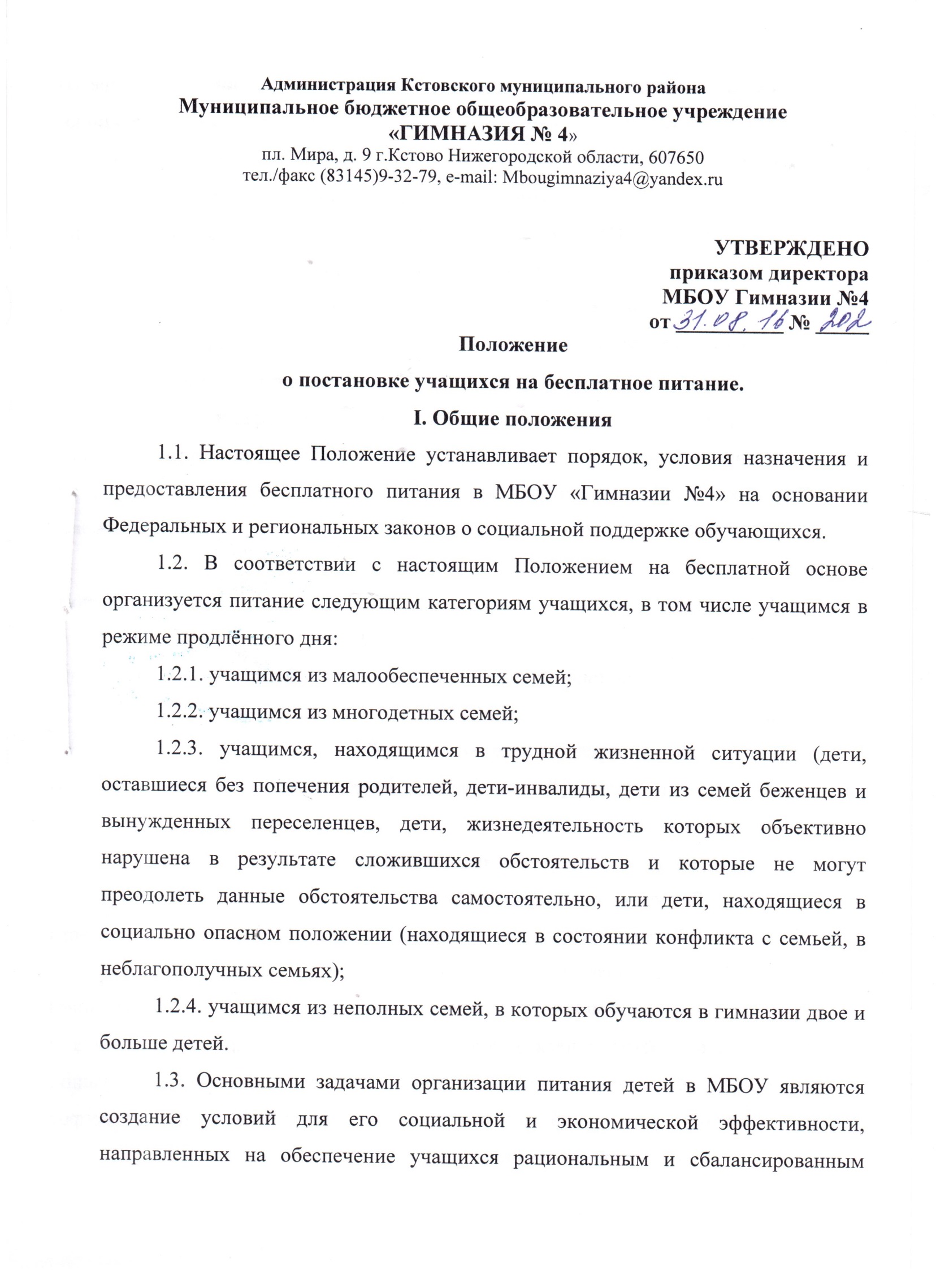 2. Организационные принципы питания.2.1. Питание в ОУ может быть организованно  за счёт средств бюджета, так и за счёт средств родителей, за счёт средств благотворительных организаций. 2.2. Организация питания в МБОУ осуществляется на договорной основе с МУП «Комбинат  питания» 3. Порядок предоставления бесплатного питания.3.1. При обращении несовершеннолетнего, его родителей (законных представителей) или должностных лиц органов и учреждений системы профилактики безнадзорности и правонарушений несовершеннолетних в администрацию МБОУ «Гимназии №4» предоставляются следующие документы: 3.1.1. Для учащихся из малоимущих семей: - заявление родителей в письменном виде о предоставлении бесплатного питания; - справка о постановке семьи на учёт, как малоимущей, в департаменте соцзащиты3.1.2. Для учащихся из многодетных семей: - заявление родителей в письменном виде о предоставлении бесплатного питания; - ксерокопия удостоверения многодетной семьи. 3.1.3. Для учащихся, находящихся в трудной жизненной ситуации: - ходатайство родительского комитета класса с разъяснением обстоятельств жизни ребёнка, подписанное 3 членами комитета.3.2. В случае возникновения спорных вопросов по отнесению (исключению) тех или иных обучающихся муниципального образовательного учреждения к категории обучающихся, находящихся в трудной жизненной ситуации, администрация муниципального образовательного учреждения решает вопрос коллегиально на Совете по профилактике.3.3. Учащимся, поступающим в муниципальное общеобразовательное учреждение ежегодно с 1 сентября, бесплатное питание предоставляется начиная со дня, следующего за днем подачи заявления и необходимых документов и при наличии средств на счете Гимназии, выделенных на бесплатное питание: благотворительные пожертвования либо субсидия.3.4. Родители (законные представители) учащегося, подавшие заявление, несут ответственность за своевременность и достоверность представляемых сведений, являющихся основанием для установления права на предоставление бесплатного питания. 3.5. Решение о постановке (снятии) на бесплатное питание (завтрак, обед) осуществляется Советом по профилактике в сентябре каждого нового учебного года, либо в течение года и проводится приказом директора по школе.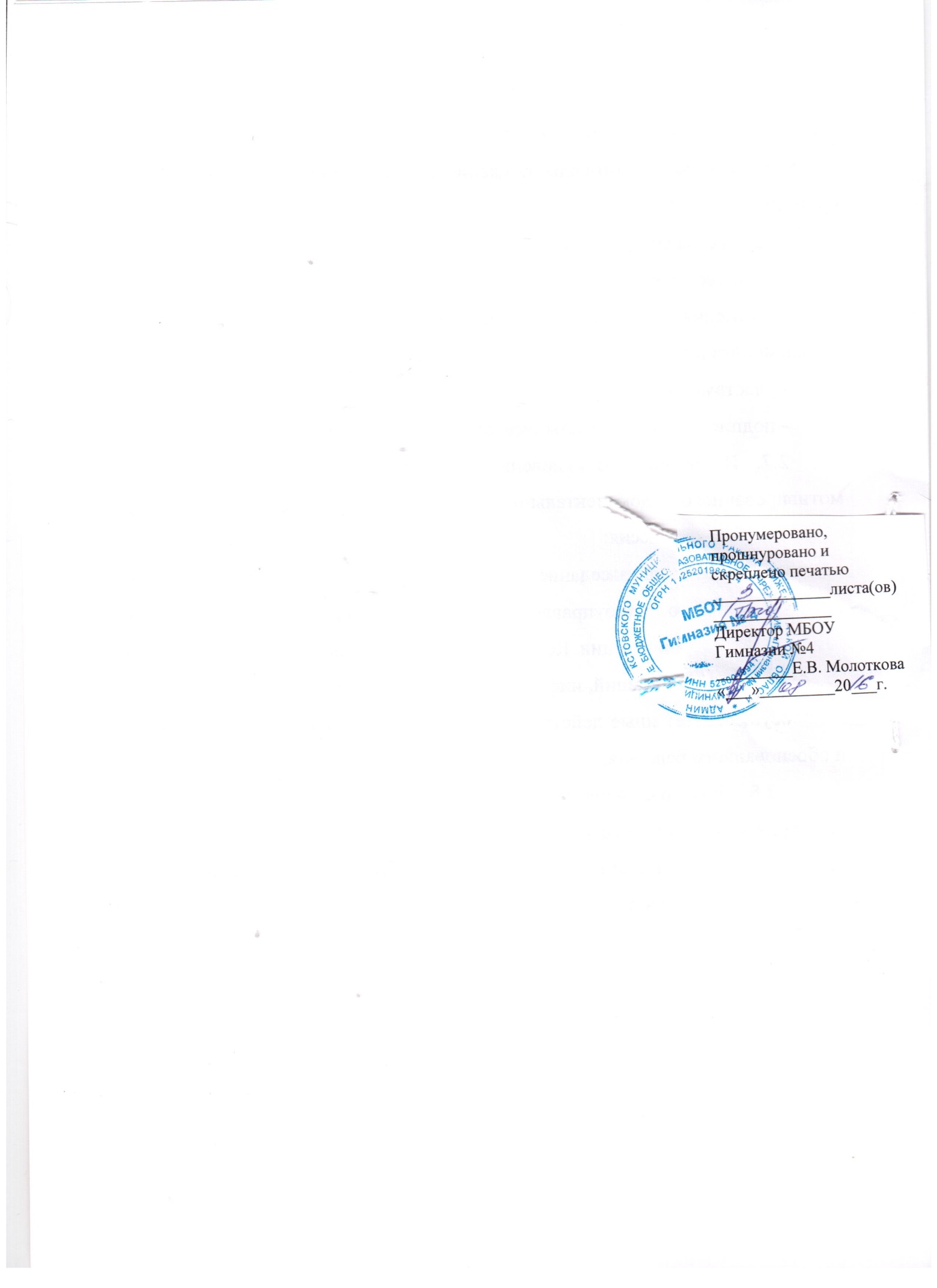 